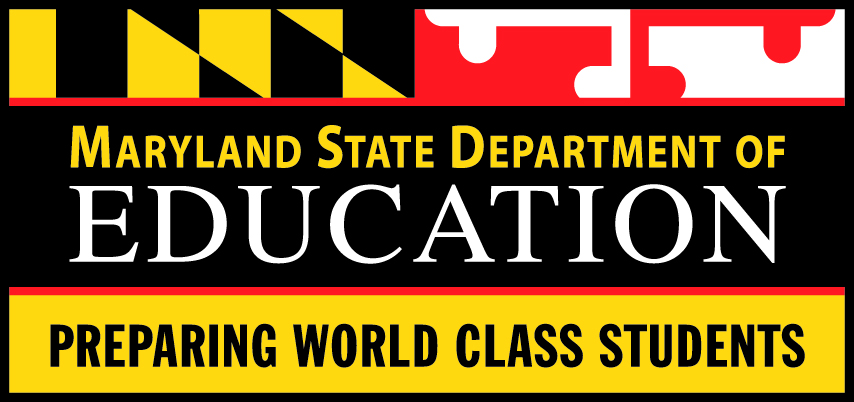 May 5, 2017To CPD Liaisons and Other developers of Online CPD CourseworkMSDE is in the process of updating and revising the CPD Manual.  However, it is important to note the following change in the process for approving submissions for online CPD offerings.Senate Bill 674 (2012) requires that all MSDE-approved online courses meet accessibility standards.  Information about how to address those issues is provided below.  The approval process will include review for accessibility as well as for content.Digital AccessibilityHere is a short little video (with the added benefit of a delightful British commentator) that will help to get the online developer started.	 intro to digital accessibility.Below is the website link to the Web Accessibility in Mind website and the Web Content Accessibility Guidelines (WCAG) checklist.http://webaim.org/standards/wcag/WCAG2Checklist.pdfDevelopers may also find the Principles of Accessible Design helpful, as well.Principles of Accessible DesignBelow you will find a list of some key principles of accessible design. Most accessibility principles can be implemented very easily and will not impact the overall "look and feel" of your web site.Provide appropriate alternative textAlternative text provides a textual alternative to non-text content in web pages. It is especially helpful for people who are blind and rely on a screen reader to have the content of the website read to them.Provide appropriate document structureHeadings, lists, and other structural elements provide meaning and structure to web pages. They can also facilitate keyboard navigation within the page.Provide headers for data tablesTables are used online for layout and to organize data. Tables that are used to organize tabular data should have appropriate table headers (the <th> element). Data cells should be associated with their appropriate headers, making it easier for screen reader users to navigate and understand the data tableEnsure users can complete and submit all formsEnsure that every form element (text field, checkbox, dropdown list, etc.) has a label and make sure that label is associated to the correct form element using the <label> element. Also make sure the user can submit the form and recover from any errors, such as the failure to fill in all required fields.Ensure links make sense out of contextEvery link should make sense if the link text is read by itself. Screen reader users may choose to read only the links on a web page. Certain phrases like "click here" and "more" must be avoided.Caption and/or provide transcripts for mediaVideos and live audio must have captions and a transcript. With archived audio, a transcription may be sufficient.Ensure accessibility of non-HTML content, including PDF files, Microsoft Word documents, PowerPoint presentations and Adobe Flash content.In addition to all of the other principles listed here, PDF documents and other non-HTML content must be as accessible as possible. If you cannot make it accessible, consider using HTML instead or, at the very least, provide an accessible alternative. PDF documents should also include a series of tags to make it more accessible. A tagged PDF file looks the same, but it is almost always more accessible to a person using a screen reader.	Allow users to skip repetitive elements on the pageYou should provide a method that allows users to skip navigation or other elements that repeat on every page. This is usually accomplished by providing a "Skip to Main Content," or "Skip Navigation" link at the top of the page which jumps to the main content of the page.Do not rely on color alone to convey meaningThe use of color can enhance comprehension, but do not use color alone to convey information. That information may not be available to a person who is colorblind and will be unavailable to screen reader users.Make sure content is clearly written and easy to readThere are many ways to make your content easier to understand. Write clearly, use clear fonts, and use headings and lists appropriately.Make JavaScript accessibleEnsure that JavaScript event handlers are device independent (e.g., they do not require the use of a mouse) and make sure that your page does not rely on JavaScript to function.Design to standardsHTML compliant and accessible pages are more robust and provide better search engine optimization. Cascading Style Sheets (CSS) allow you to separate content from presentation. This provides more flexibility and accessibility of your content.This list does not present all accessibility issues, but by addressing these basic principles, you will ensure greater accessibility of your web content to everyone. You can learn more about accessibility by browsing additional articles and resources.